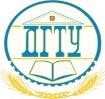 МИНИСТЕРСТВО НАУКИ И ВЫСШЕГО ОБРАЗОВАНИЯ РОССИЙСКОЙ ФЕДЕРАЦИИ ПОЛИТЕХНИЧЕСКИЙ ИНСТИТУТ (ФИЛИАЛ)  ФЕДЕРАЛЬНОГО ГОСУДАРСТВЕННОГО БЮДЖЕТНОГО ОБРАЗОВАТЕЛЬНОГО УЧРЕЖДЕНИЯ ВЫСШЕГО ОБРАЗОВАНИЯ «ДОНСКОЙ ГОСУДАРСТВЕННЫЙ ТЕХНИЧЕСКИЙ УНИВЕРСИТЕТ»  В Г. ТАГАНРОГЕ РОСТОВСКОЙ ОБЛАСТИ ПИ (ФИЛИАЛ) ДГТУ В Г. ТАГАНРОГЕ КАФЕДРА «Гуманитарные и социально-экономические науки» Методические материалы по освоению дисциплины «Договорное право» Таганрог  2023 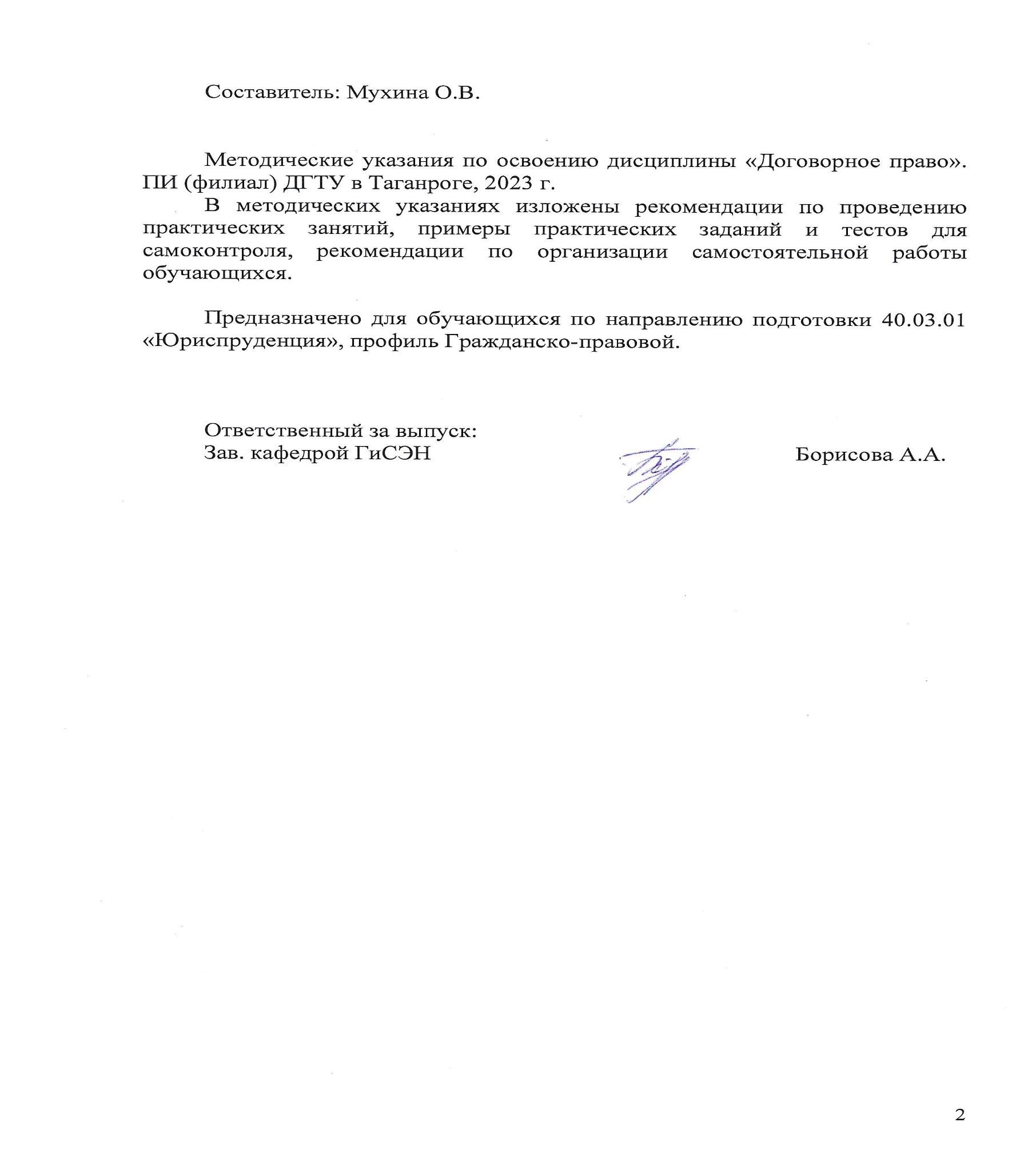 СОДЕРЖАНИЕ Введение ....................................................................................................................4 ВВЕДЕНИЕ Методические указания по изучению дисциплины «Договорное право» разработаны в соответствии с рабочей программой данной дисциплины, входящей в состав документации основной образовательной программы по направлению подготовки 40.03.01 Юриспруденция (программа бакалавриата). Цель настоящих методических указаний состоит в оказании содействия обучающимся в успешном освоении дисциплины «Договорное право» в соответствии с общей концепцией основной образовательной программы по направлению подготовки Юриспруденция (программа бакалавриата). Выполнение предусмотренных методическими указаниями заданий по дисциплине «Договорное право» позволит обучающимся получить необходимые умения и навыки и на их базе приобрести следующие компетенции:  ПК-3 - Способность представлять интересы физических и юридических лиц в судебных органах, органах государственной и муниципальной власти, учреждениях и организациях ПК-3.1: Разбирается в осуществлении юридического сопровождения при представлении интересов физических и юридических лиц в судебных, административных, государственных, муниципальных органах и иных государственных и негосударственных учреждениях и организациях Умения и навыки, полученные обучающимися по дисциплине «Договорное право», впоследствии используются при прохождении практик, а также при выполнении выпускной квалификационной работы.  1 Методические указания для подготовки к практическим занятиям Практическое занятие − это занятие, проводимое под руководством преподавателя в учебной аудитории, направленное на углубление теоретических знаний и овладение определенными методами самостоятельной работы. В процессе таких занятий вырабатываются практические умения. Перед практическим занятием следует изучить конспект лекций, выложенный в ЭИОС и в электронной библиотеке, рекомендованную преподавателем литературу, обращая внимание на практическое применение теории и на методику решения типовых заданий. На практическом занятии главное − уяснить связь решаемых задач с теоретическими положениями. Логическая связь лекций и практических занятий заключается в том, что информация, полученная на лекции, в процессе самостоятельной работы на практическом занятии осмысливается и перерабатывается, при помощи преподавателя анализируется, после чего прочно усваивается. При выполнении практических заданий обучающиеся имеют возможность пользоваться лекционным материалом, с разрешения преподавателя осуществлять деловое общение с одногруппниками. Практические задания 1. 1. Понятие и классификация гражданско-правовых договоров Общая характеристика договорного права и его место в системе гражданского права.  Договорное право и обязательственное право. Понятие и признаки договора.  Соотношение договора, сделки и обязательства.  Свобода договора.  Роль договорных отношений в формировании развитии рыночной экономики. Система гражданско-правовых договоров.  Имущественные и организационные договоры.  Учредительный договор.  Предварительные и окончательные (основные) договоры.  Консенсуальные и реальные, возмездные и безвозмездные договоры.  Односторонние (односторонне обязывающие) и взаимные (двусторонне обязывающие) договоры.  Свободно заключаемые и обязательные договоры.  Договор присоединения.  Договор в пользу третьих лиц.  Комплексные (смешанные) договоры. 	2.3 Договор найма жилого помещения  	 Общая характеристика правового регулирования жилищных отношений.  Виды жилищных фондов в России. Договор найма жилого помещения. Понятие и элементы договора. Объект и стороны договора найма жилого помещения. Срок договора. Форма и порядок заключения договора. Общая характеристика прав и обязанностей по договору найма жилого помещения.  Поднаем. Изменение и прекращение договора найма жилого помещения.  Судебное выселение. Виды жилищного найма.  Социальный наем, коммерческий наем.  Аренда жилых помещений. 2.4 Договор подряда. Договор на выполнение проектных и изыскательских работ Общая характеристика договорных обязательств по выполнению работ. Понятие и отличительные признаки договора подряда.  Стороны договора, его предмет и срок. Цена договора. Смета и ее виды. Права и обязанности сторон по договору. Распределение рисков сторон. Ответственность сторон за нарушение условий договора. Виды подряда. Особенности договора бытового подряда. Понятие, стороны и содержание договора строительного подряда.  Подряд для государственных нужд. Договор на выполнение проектных и изыскательских работ. Понятие договора и сфера его применения. Стороны и предмет договора.  7. Права, обязанности и ответственность подрядчика и заказчика по договору. Критерии оценивания Тестирование 2.1 Договоры купли-продажи, мены и дарения. Договор ренты. Розничная купля-продажа 1.Договор розничной купли-продажи является договором: а) обязательным; б) организационным; в) публичным; г) учредительным. По 	договору 	розничной 	купли-продажи 	продавец, 	осуществляющий предпринимательскую деятельность по продаже товаров в розницу, обязуется передать покупателю товар, предназначенный для: а) личного использования; б) семейного использования; в) домашнего использования; г) всего, указанного в п. «а» – «в», или для иного использования, не связанного с предпринимательской деятельностью. Договор розничной купли-продажи считается заключенным в надлежащей форме с момента: а) передачи продавцом покупателю оплаченного товара; б) оплаты товара покупателем; в) выдачи продавцом покупателю кассового или товарного чека; г) принятия покупателем купленного товара. Предложение товара в его рекламе, каталогах и описаниях товаров, обращенных к неопределенному кругу лиц, если оно содержит все существенные условия договора розничной купли-продажи, признается: а) виндикацией; б) публичной офертой; в) реституцией; г) акцептом. Договор розничной купли-продажи товара по образцу считается исполненным с момента: а) оплаты товара покупателем; б) выдачи продавцом покупателю кассового или товарного чека; в) достижения соглашения о купле-продаже; г) доставки товара на место, указанное в договоре. Договор розничной купли-продажи с использованием автоматов считается заключенным с момента: а) приобретения покупателем знака оплаты товара; б) опускания знака оплаты товара или денежной суммы в прорезь автомата; в) совершения покупателем действий, необходимых для получения товара; г) получения товара покупателем. Договор розничной купли-продажи товара с условием его доставки покупателю считается исполненным с момента: а) принятия покупателем обязательства оплатить доставленный ему товар; б) принятия продавцом обязательства доставить покупателю товар; в) выдачи продавцом покупателю кассового или товарного чека; г) вручения товара покупателю. Покупатель вправе обменять непродовольственный товар в месте его покупки на аналогичный или получить уплаченную за него денежную сумму с момента передачи ему товара в течение: а) четырнадцати дней; б) десяти дней; в) семи дней; г) трех дней. Покупатель, которому продан товар ненадлежащего качества без указания продавцом на его недостатки, вправе потребовать от продавца: а) замены товара; б) безвозмездного устранения недостатков товара; в) соразмерного уменьшения покупной цены или возмещения расходов на устранение недостатков товара; г) совершения одного из действий, указанных в п. «а» – «в», по выбору покупателя. Поставка товаров 1. Договор, по которому продавец – предприниматель обязуется передать в обусловленный срок производимые им товары покупателю для использования в предпринимательской деятельности, называется договором: а) подряда; б) поставки; в) контрактации; г) розничной купли-продажи. 2.Сторона, предложившая заключить договор поставки и получившая от другой стороны предложение о согласовании этих условий, должна принять меры, по согласованию этих условий со дня получения этого предложения в течение: а) двух месяцев; б) одного месяца; в) четырнадцати дней; г) семи дней. Если сторонами предусмотрена поставка товаров партиями, а срок их поставки не оговорен, то товары, должны поставляться равномерными партиями: а) помесячно; б) поквартально; в) понедельно; г) каждые пятнадцать дней. Если срок направления покупателем отгрузочной разнарядки поставщику в договоре поставки не определен, она должна быть направлена поставщику до наступления периода поставки не позднее чем за: а) семь дней; б) десять дней; в) двадцать дней; г) тридцать дней. Договор поставки считается заключенным, если в нем определены: а) наименование товара и сроки его поставки; б) наименование и количество товара, сроки его поставки; в) наименование товара; г) наименование товара и его количество. За недопоставку или просрочку поставки товаров в период до фактического исполнения обязательства поставщиком восполнить недопоставленное количество товаров в последующих периодах поставки с поставщика взыскивается: а) реальный ущерб; б) штраф; в) неустойка; г) пеня. Односторонний отказ покупателя от исполнения договора поставки допускается в случае существенного нарушения договора поставщиком: а) неоднократного нарушения сроков поставки товаров; б) невозмещения расходов на устранение недостатков товара; в) отказа от безвозмездного устранения недостатков товара в разумный срок; г) отказа от соразмерного уменьшения покупной цены за товар ненадлежащего качества. Односторонний отказ поставщика от исполнения договора поставки допускается в случае неоднократного нарушения покупателем: а) сроков выборки товара; б) сроков оплаты товара; в) приемки товара, доставленного ранее установленного договором срока; г) сроков, указанных в п. «а» и «б». Поставка товаров для государственных нужд 1. Государственными нуждами признаются потребности, обеспечиваемые за счет средств бюджетов и внебюджетных источников финансирования: а) Российской Федерации и ее субъектов; б) Российской Федерации и муниципальных образований; в) субъектов РФ и муниципальных образований; г) Российской Федерации и ее субъектов, муниципальных образований. 2.Соглашение, по которому поставщик обязуется передать товар государственному заказчику либо по его указанию иному лицу, а государственный заказчик обязуется обеспечить оплату поставленных товаров, называется: а) государственным контрактом на поставку товаров для государственных нужд; б) договором поставки товаров для государственных нужд; в) договором контрактации; г) договором поставки. Является ли для государственного заказчика обязательным заключение государственного контракта с поставщиком, объявленным победителем конкурса? а) нет, никогда; б) да, всегда; в) да, только при наличии у поставщика товара в достаточном количестве; г) нет, если поставщик не готов к заключению такого контракта. Сторона, получившая проект государственного контракта, подписывает его и возвращает один экземпляр контракта другой стороне в срок не позднее: а) семи дней; б) пятнадцати дней; в) двадцати дней; г) тридцати дней. Сторона, получившая государственный контракт с протоколом разногласий, должна рассмотреть разногласия и принять меры по их согласованию с другой стороной в течение: а) тридцати дней; б) двадцати дней; в) пятнадцати дней; г) семи дней. При отклонении протокола разногласий по государственному контракту, заключение которого обязательно для одной из сторон, неурегулированные разногласия могут быть переданы. другой стороной на рассмотрение суда не позднее: а) семи дней; б) пятнадцати дней; в) двадцати дней; г) тридцати дней. В случае, когда государственный контракт заключается по результат8ам конкурса на размещение заказа на поставку товаров для государственных нужд, он должен быть заключен со дня проведения конкурса не позднее: а) тридцати дней; б) двадцати дней; в) пятнадцати дней; г) семи дней. Оплата товара по договору поставки товаров для государственных нужд производится покупателем по ценам: а) сложившимся на рынке на момент поставки; б) установленным уполномоченным государственным органом; в) определяемым в соответствии с государственным контрактом; г) определенным соглашением между поставщиком и государственным заказчиком. Убытки, 	которые 	причинены 	поставщику 	в 	связи 	с 	выполнением государственного контракта, подлежат возмещению государственным заказчиком со дня передачи товара в соответствии с государственным контрактом не позднее: а) одного месяца; б) двух месяцев; в) трех месяцев; г) шести месяцев. Контрактация 1. Договор, по которому производитель сельхозпродукции обязуется передать выращенную им сельхозпродукцию заготовителю – лицу, осуществляющему закупку такой продукции для переработки или продажи, называется: а) договором поставки; б) договором купли-продажи; в) заготовительным договором; г) договором контрактации. 2.Предметом договора контрактации могут быть: а) сельскохозяйственная продукция, выращенная производителем; б) сельскохозяйственная техника; в) горюче-смазочные материалы для сельскохозяйственной техники; г) минеральные удобрения для сельскохозяйственных культур. 3.Вправе ли заготовитель отказаться от принятия сельскохозяйственной продукции, соответствующей условиям договора контрактации и передаваемой заготовителю в обусловленный договором срок? а) вправе, если производство не справляется с ее переработкой; б) вправе, если производитель согласится продать сельхозпродукцию на рынке; в) вправе, если заготовитель утратил к ней интерес; г) не вправе. 4.Сторонами договора контрактации являются: а) производитель сельхозпродукции и перерабатывающее предприятие; б) производитель сельхозпродукции и заготовитель; в) оптовая организация, осуществляющая закупки сельхозпродукции, и предприятие, осуществляющее ее переработку; г) оптовая организация, осуществляющая закупки сельхозпродукции, и коммерческая организация, осуществляющая розничную продажу сельхозпродукции. Энергоснабжение 1. Договор энергоснабжения является договором: а) присоединения; б) обязательным; в) организационным; г) учредительным. 2.В случае, когда абонентом по договору энергоснабжения выступает гражданин, использующий энергию для бытового потребления, договор считается заключенным с момента: а) заключения договора энергоснабжения; б) принятия энергоснабжающей организацией положительного решения по заявлению гражданина; в) первого фактического подключения абонента в установленном порядке к присоединительной сети; г) первой оплаты используемой энергии. 3.В случае неисполнения или ненадлежащего исполнения обязательств по договору энергоснабжения сторона, нарушившая обязательство, обязана: а) уплатить неустойку; б) уплатить штраф; в) возместить причиненный этим реальный ущерб; г) возместить все убытки. 4.Договор продажи недвижимости заключается в форме: а) нотариальной; б) простой письменной; в) устной; г) любой. 5.Является ли исполнение сторонами договора продажи недвижимости до государственной регистрации перехода права собственности основанием для изменения их отношения с третьими лицами? а) не является; б) является всегда; в) является в случае возражения этих лиц против продажи недвижимости; г) не является в случае достижения соглашения с этими лицами. 6. Договор продажи недвижимости не считается заключенным, если в нем отсутствуют данные: а) о правах на ту часть земельного участка, которая занята этой недвижимостью и необходима для ее использования; б) о согласии собственника земельного участка на продажу находящейся на нем недвижимости; в) определяющие расположение недвижимости на земельном участке либо в составе другого недвижимого имущества; г) все, указанные в п. «а» и «б». 5. 	В 	случае 	передачи 	продавцом 	покупателю 	недвижимости, 	не соответствующей условиям договора продажи недвижимости о ее качестве, покупатель вправе потребовать от продавца: а) соразмерного уменьшения покупной цены; б) безвозмездного устранения недостатков недвижимости в разумный срок; в) возмещения своих расходов на устранение недостатков недвижимости; г) совершения одного из указанных в п. «а» – «в» действий по выбору покупателя. 6.Договор продажи жилого дома, квартиры подлежит государственной регистрации и считается заключенным с момента: а) подписания до говора сторонами; б) подписания договора его сторонами и оплаты стоимости передаваемого имущества; в) передачи сторонами имущества, предусмотренного договором; г) его регистрации. Продажа предприятия 1.Договор продажи предприятия подлежит государственной регистрации и считается заключенным с момента: а) подписания договора его сторонами и оплаты стоимости передаваемого предприятия; б) подписания договора его сторонами; в) передачи предприятия продавцом покупателю по передаточному акту; г) его регистрации. Кредитор, который был уведомлен о продаже предприятия, может потребовать досрочного прекращения обязательства со дня, когда он узнал о передаче предприятия, в течение: а) одного месяца; б) трех месяцев; в) шести месяцев; г) одного года. Кредитор продаваемого предприятия, не согласившийся с переводом долга этого предприятия, вправе потребовать досрочного исполнения обязательства со дня получения уведомления о продаже предприятия в течение: а) одного года; б) шести месяцев; в) трех месяцев; г) одного месяца. 5. Продаваемое предприятие считается переданным покупателю со дня: а) подписания договора его сторонами; б) оплаты стоимости передаваемого предприятия; в) подписания сторонами передаточного акта; г) государственной регистрации перехода права собственности на предприятие. 6.Право собственности на предприятие переходит к покупателю с момента: а) передачи предприятия покупателю по передаточному акту; б) оплаты стоимости предприятия; в) государственной регистрации этого права; г) подписания сторонами договора продажи предприятия. Договор  мены, дарения, ренты. 1.Договор мены является договором: а) консенсуальным, возмездным и взаимным; б) организационным, безвозмездным; в) реальным, безвозмездным и взаимным; г) обязательным, возмездным. 2.По договору мены одна сторона обязуется передать в собственность другой стороны один товар в обмен: а) за определенную услугу; б) за выполненную работу; в) на другой товар; г) за услугу или выполненную работу. 3. При неравноценном обмене стороны, по договору мены обменивают: а) товар на товар плюс деньги; б) товар плюс деньги на товар плюс деньги; в) товар на деньги; г) деньги одной страны на деньги другой страны. 4.В случае наличия обязательств, очевидно свидетельствующих о том, что товар по договору мены стороной не будет передан в срок, сторона, на которой лежит встречное исполнение, вправе: а) приостановить исполнение своего обязательства либо отказаться от его исполнения и потребовать возмещения убытков; б) приостановить исполнение своего обязательства и потребовать уплаты штрафа; в) потребовать от другой стороны ускорения передачи товара; г) потребовать от другой стороны возмещения убытков. 5.Если обусловленный договором мены, товар передан не в полном объеме, сторона, на которой лежит встречное исполнение, вправе: а) приостановить исполнение своего обязательства и потребовать возмещения убытков; б) приостановить исполнение своего обязательства и отказаться от исполнения в части, соответствующей непредоставленному исполнению; в) отказаться от исполнения своего обязательства в части, соответствующей непредоставленному исполнению, и потребовать возмещения убытков; г) полностью отказаться от исполнения своего обязательства. Когда сроки передачи обмениваемых товаров не совпадают, к стороне, которая должна передать товар после передачи товара другой стороной, применяются общие диспозитивные правила о встречном исполнений обязательств: а) при непредоставлении обязанной стороной товара в срок другая сторона вправе приостановить передачу своего товара либо отказаться от его передачи и потребовать возмещения убытков; б) если товар передан не в полном объеме, сторона, на которой лежит встречное исполнение, вправе приостановить передачу своего товара или отказаться от передачи части товара, соответствующей непредоставленному исполнению; в) если встречное обязательство исполнено, несмотря на непредоставление другой стороной товара, обусловленного договором, эта сторона обязана предоставить этот товар; г) применяется одно из правил, указанных в п. «а» - «в». Субъектами договора мены могут быть: а) Российская Федерация и ее субъекты; б) муниципальные образования; в) физические и юридические лица; г) любые, указанные в п. «а» - «в». 8.Право собственности на товары у сторон договора мены возникает: а) одновременно, после получения каждой стороной уведомления об отгрузке товара; б) с момента передачи товара у стороны, принявшей товар; в) одновременно после заключения договора; г) одновременно после того, как обязанности по передаче товаров будут исполнены обеими сторонами. 9. Дарение - это договор: а) предполагающий согласование воли дарителя и одаряемого; б) для заключения которого согласие одаряемого не обязательно; в) по которому одаряемый может быть одарен против его воли; г) по которому даритель вправе ожидать от одаряемого встречного имущественного представления. 10.При наличии встречной передачи вещи, права либо встречного обязательства договор не признается дарением - это: а) мнимая сделка; б) притворная сделка; в) оспоримая сделка; г) ничтожная сделка. Договор дарения, по которому одна сторона обещает безвозмездно подарить другой стороне вещь или имущественное право, является договором: а) реальным; б) организационным; в) консенсуальным; г) условным. Договор дарения, по которому одна сторона безвозмездно передает другой стороне вещь в собственность либо имущественное право к себе, является договором: а) консенсуальным; б) условным; в) организационным; г) реальным. 13 13.Является ли дарением договор, предусматривающий передачу дара одаряемому после смерти дарителя? а) да, если договор будет нотариально удостоверен; б) да, при условии включения одаряемого в завещание; в) нет, поскольку такая передача является наследованием; г) да, при признании его наследниками дарителя. Является ли дарением вручение ценных подарков по месту работы за трудовое достижение? а) да, так как вещь передается безвозмездно; б) да, так как у одаряемого возникает право собственности на ценный подарок; в) да, так как юридические действия сходны с актом дарения; г) нет, так как это не гражданско-правовой договор, а поощрение, предусмотренное трудовым законодательством. Договор дарения движимого имущества должен быть совершен в письменной форме в случаях, когда: а) дарителем является юридическое лицо, стоимость дара превышает пять установленных законом минимальных размеров оплаты труда, а договор содержит обещание дарения в будущем; б) дарителем является юридическое лицо; в) стоимость дара превышает пять установленных законом минимальных размеров оплаты труда; г) одаряемый обязуется в связи с этим сделать для дарителя определенную работу. Сторонами договора дарения выступают: а) даритель и одаряемый; б) жертвователь и одаряемый; в) благотворитель и благополучатель; г) стороны, указанные в п. «а» - «в», в зависимости от способа дарения. Договор дарения недвижимого имущества совершается в форме: а) простой письменной; б) простой письменной с последующей его государственной регистрацией; в) нотариальной; г) устной. Не допускается дарение от имени малолетних и граждан, признанных недееспособными, их законными представителями подарков, стоимость которых превышает минимальный размер оплаты труда: а) в пять раз; б) в десять раз; в) в пятнадцать раз; г) в пятьдесят раз. Не допускается дарение подарков, стоимость которых превышает пять минимальных размеров оплаты труда: а) работникам лечебных, воспитательных учреждений гражданами, находящимися в них на лечении или воспитании, супругами или родителями этих граждан; б) государственным служащим в связи с их должностным положением или в связи с исполнением ими служебных обязанностей; в) коммерческими организациями друг другу; г) всем лицам, указанным в п. «а» - «в». Переходят ли обязанности дарителя, обещавшего дарение, к его наследникам: а) переходят; б) не переходят; в) переходят лишь при согласии наследников дарителя; г) переходят в случае заключения договора между наследниками дарителя и одаряемым. Даритель вправе отказаться от договора дарения, содержащего обещание передать в будущем, одаряемому вещь, если после заключения договора: а) состояние здоровья одаряемого изменилось настолько, что пользование вещью для него стало бы затруднительным; б) имущественное положение одаряемого настолько улучшилось, что эта вещь для него, по мнению дарителя, оказалась бы ненужной; в) к дарителю обратились родственники одаряемого с просьбой не дарить последнему эту вещь; г) имущественное положение дарителя изменилось настолько, что исполнение договора привело бы к существенному снижению уровня его жизни. Даритель вправе отменить дарение, если одаряемый: а) совершил уголовное преступление и находится под следствием; б) совершил покушение на жизнь дарителя; в) распространяет о третьих лицах порочащие их сведения; г) исчез из семьи, в которой он жил, не оставив адреса своего места нахождения. Даритель вправе потребовать в судебном порядке отмены дарения в случае: а) если обращение одаряемого с подаренной вещью, представляющей для дарителя большую неимущественную ценность, создает угрозу ее безвозвратной утраты; б) смерти одаряемого; в) признания судом одаряемого недееспособным; г) осуждения судом одаряемого за совершенное правонарушение. Можно ли в договоре дарения обусловить право дарителя отменить дарение в случае, если даритель переживет одаряемого? а) нельзя; б) можно; в) нельзя, если одаряемый против такого условия; г) нельзя, если наследники одаряемого против этого. При объявлении юридического лица банкротом суд может отменить дарение, совершенное им за счет средств, полученных в связи с предпринимательской деятельностью, если дарение совершено до объявления банкротства в течение: а) трех месяцев; б) шести месяцев; в) одного месяца; г) одного года. В случае отмены дарения одаряемый обязан: а) возвратить аналогичную вещь, если подаренная вещь утрачена; б) уплатить стоимость подаренной вещи в случае ее порчи или утраты; в) возвратить подаренную вещь в натуре; г) возвратить подаренную вещь в натуре и все доходы, полученные от ее использования.  Вред, причиненный здоровью одаряемого вследствие недостатков подаренной вещи, подлежит возмещению дарителем, если одаряемый докажет, что: а) эти недостатки возникли до передачи вещи; б) эти недостатки относятся к числу явных; в) даритель знал о недостатках, но не предупредил о них; г) имеет место все, указанное в п. «а» - «в». Переходят ли права одаряемого, которому по договору дарения обещан дар, к его наследникам? а) переходят; б) не переходят; в) переходят лишь в случае, если одаряемый указал на это в своем завещании; г) переходят лишь при согласии наследников дарителя. Требуется ли чье-либо разрешение или согласие на принятие пожертвования? а) требуется всегда; б) требуется от супруга благополучателя, если имущество жертвуется гражданину под условием, неприемлемым для его супруга; в) требуется от собственника или руководителя учреждения, которому сделано пожертвование; г) не требуется ни от кого. Пожертвованное имущество может быть использовано по другому назначению лишь: а) по решению суда в случае смерти гражданина - жертвователя; б) по решению суда при ликвидации юридического лица -жертвователя; в) с согласия жертвователя; г) по любому решению, указанному в п. «а» - «в». Договор ренты - это договор, по которому: а) собственнику имущества предоставляется возможность произвести его отчуждение (за плату или бесплатно) в обмен на получение от нового собственника постоянно (бессрочно) или пожизненно определенных денежных сумм или содержания в натуральной форме;  б) одна сторона (получатель ренты) передает другой стороне (плательщику ренты) недвижимое имущество в хозяйственное ведение и получает от нее соответствующую компенсацию в денежной или натуральной форме; в) одна сторона (плательщик ренты) периодически выплачивает другой стороне (получателю ренты) определенную денежную сумму; г) одна сторона (плательщик ренты) содержит на свои средства другую сторону (получателя ренты) безвозмездно. Договор ренты является договором: а) консенсуальным возмездным; б) реальным возмездным; в) реальным безвозмездным; г) консенсуальным безвозмездным. Договор ренты является договором: а) односторонне обязывающим; б) двусторонне обязывающим; в) присоединения; г) публичным. Договор ренты, предусматривающий отчуждение недвижимого имущества под выплату ренты, совершается в форме: а) простой письменной; б) нотариальной с последующей государственной регистрацией; в) нотариальной; г) письменной с последующей государственной регистрацией. Договор ренты движимого имущества заключается в форме: а) нотариальной; б) простой письменной; в) письменной с последующей государственной регистрацией; г) устной. В случае отчуждения плательщиком ренты, земельного участка, а также недвижимого имущества, переданного ему под выплату ренты, обязательства плательщика: а) переходят на приобретателя имущества частично; б) не переходят на приобретателя имущества; в) переходят на приобретателя имущества полностью; г) прекращаются с согласия получателя ренты. 37.Сторонами договора постоянной ренты - получателем и плательщиком ренты могут быть: а) граждане и коммерческие организации; б) Российская Федерация и ее субъекты; в) граждане и некоммерческие организации; г) муниципальные образования. На какой срок может быть заключен договор ренты? а) на период жизни плательщика ренты; б) на период жизни получателя ренты; в) на 30 лет с момента заключения договора; г) срок не ограничен.  По закону постоянная рента должна выплачиваться: а) вещами; б) деньгами; в) выполнением работ; г) оказанием услуг. По закону постоянная рента должна выплачиваться по окончании каждого календарного: а) месяца; б) квартала; в) полугодия; г) года. Плательщик постоянной ренты вправе отказаться от дальнейшей выплаты ренты, путем ее выкупа, заявив об этом в письменной форме до срока, предусмотренного договором, не позднее, чем за: а) двадцать дней; б) один месяц; в) два месяца; г) три месяца. Получатель 	постоянной 	ренты 	вправе 	требовать 	выкупа 	ренты плательщиком в случае, когда плательщик: а) признан неплатежеспособным; б) просрочил выплату ренты более чем на один год; в) недвижимое имущество, переданное под выплату ренты, разделил между несколькими лицами; г) просрочил выплату ренты более чем на один год; нарушил свои обязательства по обеспечению выплаты ренты; признан неплатежеспособным; недвижимое имущество, переданное под выплату ренты, разделил между несколькими лицами. Если имущество передано за плату под выплату постоянной ренты, выкуп осуществляется по цене: а) согласованной сторонами договора; б) соответствующей годовой сумме подлежащей выплате ренты; в) назначенной получателем ренты; г) назначенной плательщиком ренты. Риск случайного повреждения имущества, переданного бесплатно под выплату постоянной ренты, несет: а) получатель ренты, при этом плательщик ренты вправе требовать от него устранения неисправности имущества; б) плательщик ренты; в) получатель ренты; г) плательщик ренты и получатель ренты солидарно. Получателями пожизненной ренты могут быть: а) граждане; б) некоммерческие организации; в) муниципальные образования; г) субъекты РФ. В случае существенного нарушения плательщиком ренты договора пожизненной ренты получатель ренты вправе потребовать от него: а) выкупа ренты, возмещения убытков и уплаты штрафа за просрочку выплаты ренты; б) расторжения договора, возмещения убытков и уплаты штрафа за просрочку выплаты ренты; в) выкупа ренты, расторжения договора и возмещения убытков; г) возврата имущества с зачетом его стоимости в счет выкупной цены ренты. Если квартира, жилой дом под выплату пожизненной ренты отчуждены бесплатно, получатель ренты вправе при существенном нарушении договора плательщиком ренты потребовать: а) расторжения договора, возмещения убытков и уплаты штрафа за просрочку выплаты ренты; б) возврата имущества с зачетом его стоимости в счет выкупной цены ренты; в) выкупа ренты, возмещения убытков и уплаты штрафа за просрочку выплаты ренты; г) выкупа ренты, расторжения договора и возмещения убытков. Договор пожизненного содержания с иждивением - это договор, по которому: а) получатель ренты - гражданин передает принадлежащее ему недвижимое имущество в хозяйственное ведение плательщика ренты, обязанного пожизненно его содержать; б) плательщик ренты безвозмездно предоставляет гражданину -получателю ренты содержание с иждивением в натуральной форме; в) плательщик ренты безвозмездно предоставляет гражданину -получателю ренты ежемесячно определенную денежную сумму; г) гражданин - получатель ренты передает принадлежащую ему недвижимость в собственность плательщика ренты, обязанного осуществлять пожизненное содержание с иждивением гражданина или указанного им третьего лица.  Стоимость всего объема пожизненного содержания с иждивением исчисляется в минимальных размерах оплаты, труда, установленных законом, и не должна быть менее: а) десяти этих размеров; б) пяти этих размеров; в) трех этих размеров; г) двух этих размеров. 50.Обязанность плательщика ренты по предоставлению содержания с иждивением может включать обеспечение: а) потребностей рентополучателя в питании и одежде; б) потребностей рентополучателя в жилище и уходе за ним в случае болезни; в) потребностей рентополучателя в уходе за ним в случае его болезни; оплату ритуальных услуг; г) потребностей рентополучателя в жилище, питании и одежде, уходе за ним в случае его болезни; оплату ритуальных услуг. Плательщик ренты, вправе отчуждать, сдавать в залог переданное ему получателем ренты, недвижимое имущество в обеспечение пожизненного содержания с иждивением: а) по своему усмотрению с последующим уведомлением получателя ренты; б) только с предварительного согласия получателя ренты; в) без согласования с получателем ренты, но с последующей выплатой ему определенной денежной суммы; г) только по своему усмотрению. При существенном нарушении плательщиком ренты условий договора пожизненного содержания с иждивением получатель ренты вправе потребовать: а) расторжения договора и возмещения убытков; б) выкупа ренты, возмещения убытков и уплаты штрафа; в) возврата недвижимого имущества с зачетом его стоимости в счет выкупной цены ренты; г) возврата недвижимого имущества; выплаты ему выкупной цены недвижимого имущества. Критерии оценивания результатов выполнения тестовых заданий 2.2. Задания для оценивания результатов в виде владений и умений Вопросы для самостоятельного изучения и обсуждения на практическом занятии 2.6 Договоры перевозки и транспортной экспедиции Общая характеристика правового регулирования транспортных обязательств. Транспортные договоры. Понятие и виды транспортных договоров. Договор перевозки грузов. Понятие и организационные предпосылки договора.  Виды перевозок. Договор фрахтования. Особенности оформления договоров перевозки. Провозная плата. Основные права и обязанности сторон.  Ответственность перевозчика за несохранность и просрочку в доставке груза. Договор перевозки пассажира и багажа. Понятие, стороны и форма договора.  Ответственность перевозчика за причинение вреда жизни и здоровью пассажира. Договор транспортной экспедиции. Понятие и предмет договора, стороны договорных отношений.  Ответственность сторон за неисполнение или ненадлежащее исполнение обязательств. 2.7 Договор хранения Понятие и стороны договора хранения.  Договор, предусматривающий обязанность принять вещь на хранение. Предмет договора.  Хранение вещей с обезличением. Срок и форма договора хранения.  Права и обязанности сторон по договору хранения.  Основания и размер ответственности хранителя. Виды хранения.  Договор складского хранения.  Хранение в ломбарде, банке, камере хранения, гостинице и др. 	2.8 Договор доверительного управления имуществом 	 Общая характеристика института доверительного управления. Понятие, стороны и предмет договора. Объект доверительного управления. Существенные условия договора. Форма договора и срок его действия. Права и обязанности доверительного управляющего. Ответственность доверительного управляющего за причиненные учредителю убытки. 5. Прекращение договора доверительного управления имуществом. 2.9 Договор страхования Общая характеристика правового регулирования страховых отношений. Понятие и значение страхования. Договор страхования. Понятие, предмет и стороны договора. Объекты страхования.  Страховой риск и страховой случай. Форма договора. Права и обязанности сторон по договору.  Страховая сумма, страховая премия и страховые взносы. Исполнение договора страхования. Страховая выплата.  Основания освобождения страховщика от выплаты страхового возмещения. Виды и формы страхования.  Имущественное и личное страхование.  Добровольное и обязательно6е страхование. 2.10. Договоры в сфере кредитно-расчетных отношений Общая характеристика правового регулирования кредитно-расчетных отношений.  Понятие, значение и виды кредитных и расчетных обязательств. Договор займа. Понятие и предмет договора. Форма договора. Проценты по договору займа. Ответственность заемщика за нарушение договора займа. Кредитный договор. Понятие и стороны договора. Особенности предмета и формы договора. Содержание договора. Виды кредита. Договор финансирования под уступку денежного требования (факторинг). Понятие и стороны договора.  Виды денежных требований, уступаемых с целью получения финансирования. Цена договора. Права и обязанности сторон. Договор банковского вклада. Понятие и стороны договора. Предмет договора. Виды вкладов. Форма договора.  Сберегательная книжка и сберегательный сертификат. Содержание договора. Договор банковского счета. Понятие и стороны договора. Предмет договора. Виды счетов. Права и обязанности сторон. Порядок списания денежных средств. Банковская тайна. 2.11. Договор коммерческой концессии Понятие  и значение договора коммерческой концессии (франчайзинг).  Его роль в предпринимательской деятельности. Стороны и предмет договора.  Исключительные права, передаваемые по договору коммерческой концессии. Форма договора коммерческой концессии. Его регистрация. Содержание договора.  Субконцессия.  Ограничения прав сторон по договору. Изменение и прекращение договора. 2.12 Договор простого товарищества Понятие и особенности договоров о совместной деятельности.  Субъекты договора простого товарищества. Негласное товарищество. Правовой режим имущества товарищей. Виды вкладов. Права и обязанности участников договора простого товарищества. Ответственность товарищей по общим обязательствам.  Прекращение товарищества.  Основания прекращения договора простого товарищества и его последствия. 2.13 Договоры в сфере создания и использования объектов интеллектуального творчества Договоры на выполнение научно-исследовательских, опытноконструкторских и технологических работ.  Понятие договоров. Предмет и цена договора. Содержание договора.  Риск случайной невозможности исполнения договора.   Права сторон на результаты работы.  Ответственность исполнителя за нарушение договора. Авторский договор. Правовое регулирование договоров по поводу создания и использования произведений науки, литературы и искусства.  Понятие и виды объектов авторских прав.  Субъекты авторского договора.  Форма договора.  Виды авторских договоров.  Основные права, обязанности и ответственность сторон по договору. Лицензионный договор. Понятие и предмет договора.  Виды объектов исключительных прав, передаваемых по договору.  Форма договора.  Стороны договора, их основные права и обязанности.  Виды лицензионных договоров. Критерии оценивания Перечень тем для проведения дискуссии 1. 3. Заключение, изменение расторжение договора 1.Порядок заключения договора.  Общий порядок заключения договора, стадии заключения.  Понятие оферты и требования, предъявляемые к оферте. Публичная оферта. Безотзывность оферты.  Акцепт, его понятие и признаки. Отзыв акцепта. Опоздание акцепта. Акцепт на иных условиях.  Момент заключения договора. Место заключения.  Особенности заключения договора в обязательном порядке и на торгах. Недействительные договоры. Общие положения о недействительности сделок, применяемые к договорам. Последствия признания договора недействительным. Урегулирование преддоговорных споров сторон. Основания изменения и расторжения договора.  Изменение и расторжение договора по соглашению сторон и в одностороннем порядке.  Изменение и расторжение договора при существенном нарушении договора одной стороной и в связи с существенным изменением обстоятельств.  11. Порядок и последствия изменения и расторжения договора. Классификация договоров Критерии оценивания дискуссии  Комплект задач 2.2 Договор аренды. Договоры безвозмездного пользования имуществом (ссуда) ООО «МВС» обратилось в арбитражный суд с иском к ПАО «Шар» о понуждении заключить договор купли-продажи здания за 3 млн. рублей. Исковые требования мотивированы тем, что ООО «МВС» на основании договора аренды от 1 июня 2006 года арендует у ПАО «Шар» указанное здание. Договором аренды предусматривается право его выкупа арендатором, однако ответчик уклоняется от заключения договора купли-продажи. Решением арбитражного суда иск удовлетворен. Суд обязал ПАО «Шар» заключить с ООО «МВС» договор купли-продажи спорного здания с выкупной ценой 4 миллиона рублей. Постановлением апелляционной инстанции решение оставлено без изменения. Федеральный арбитражный суд округа указанные решение и постановление оставил без изменения. Президиум ВАС протест удовлетворил. При каких условия возможен выкуп арендованного здания? Может ли считаться заключенным договор продажи здания, если в нем отсутствует согласованное условие о цене указанной недвижимости?  Арендатор обжаловал в судебном порядке отказ в государственной регистрации договора об ипотеке права аренды нежилого помещения, вытекающего из договора аренды, заключенного на одиннадцать месяцев. Отказ в государственной регистрации был обоснован тем, что в соответствии с п. 2 ст. 651 ГК РФ и информационным письмом Президиума ВАС РФ от 1 июля 2000 г. 89 № 53 «О государственной регистрации договоров аренды нежилых помещений» договор аренды нежилого помещения на срок до одного года не подлежит государственной регистрации. Согласно ФЗ «О государственной регистрации недвижимости» основанием для отказа в государственной регистрации права или сделки является то, что данное право или данная сделка не подлежит государственной регистрации. Поскольку договор аренды нежилого помещения на строк до одного года не подлежит государственной регистрации, не может быть осуществлена и государственная регистрация договора об ипотеке арендных прав, вытекающих из такого договора. Арбитражный суд отказал арендатору в удовлетворении его заявления и признал отказ в государственной регистрации правомерным.  Обосновано ли решение арбитражного суда? Могут ли быть предметом залога права по договору аренды, заключенному на срок до одного года? Является ли предметом договора об ипотеке права арендатора, вытекающие из договора аренды недвижимого имущества, не подлежащего государственной регистрации?  Критерии оценивания решения задач Задания для выполнения контрольной работы для студентов заочной формы обучения Вариант №1 Теоретический вопрос: Основания заключения договора. Решите задачу: Гражданин Иванов передал в пользование гражданину Петрову рояль сроком на десять лет на следующих условиях: рояль по-прежнему остается дома у Иванова, а Петров вправе один раз в неделю, по четвергам, в 16.00 приходить в Петрову и играть на рояле в течение двух часов. При этом в качестве платы за пользование выступало угощение, которое Петров должен был всякий раз приносить с собой. Соответствующая договоренность была закреплена в письменной форме.  Через два года Иванов и Петров поссорились, и первый отказался допускать второго к себе домой для пользования роялем. Тогда Петров предъявил к Иванову иск об истребовании рояля, с тем чтобы получить возможность снова пользоваться им.  Какое решение должен вынести суд? Изменится ли решение, если Петрова не допускает к роялю Сидоров, который приобрел квартиру Иванова вместе с роялем и прочей обстановкой?  Вариант №2 Теоретический вопрос: Недействительные договоры. Общие положения о недействительности сделок, применяемые к договорам. Решите задачу: На постоянное место жительства за границу, Ерофеева обратилась в агентство по управлению недвижимостью с просьбой наиболее эффективно использовать в ее интересах принадлежащее ей ателье. Работник агентства объяснил Ерофеевой, что для оказания такого рода услуги агентство по выбору Ерофеевой может заключить с ней либо договор поручения, либо агентский договор, либо договор доверительного управления имуществом, либо договор на управление ателье как организацией.  Ерофеева попросила объяснить ей разницу между этими договорами.  Какой ответ должен дать работник агентства? Вариант №3 	Теоретический вопрос: 	   Основания изменения и расторжения договора. Решите задачу: К адвокату на консультацию явилась Минеева и пояснила, что она, будучи гражданкой США, приехала в Санкт-Петербург на похороны своего родственника, единственной наследницей которого она является. В связи с необходимостью срочного возвращения в США Минеева хотела выяснить, имеет ли она возможность сейчас (до выдачи ей свидетельства о праве на наследство) совершить в Санкт-Петербурге сделки куплипродажи перешедшего к ней по наследству имущества, так как покупатели у нее уже есть. Минеева также поинтересовалась, как ей следует оформить предстоящие сделки, и сообщила, что она хотела бы продать:   1.ювелирные изделия, коллекцию охотничьих ружей;  акции российских и иностранных компаний;  недостроенный коттедж в Зеленогорске с возложением на покупателя обязанности погасить задолженность по платежам строительной компании и передачей покупателю права получения заказанного и оплаченного санитарно-технического оборудования для коттеджа;  4) дачу в Крыму, принадлежавшую наследодателю.  Какие разъяснения должен дать Минеевой адвокат?  Вариант №4 	Теоретический вопрос: 	  Изменение и расторжение договора: порядок и последствия. Решите задачу: При проверке налоговыми органами деятельности фирмы «Пегас» выяснилось, что она постоянно предоставляет другим компаниям денежные средства на условиях их возврата и уплаты процентов за пользование ими. Налоговые органы квалифицировали эту деятельность как предоставление кредитов и были намерены не только заявить требование о признании соответствующих сделок недействительными, но и ставить вопрос о применении в отношении фирмы санкций за осуществление банковских операций без лицензии.  По этому поводу директор «Пегаса» представил объяснение, в котором указал, что партнерам фирмы передавались взаймы денежные средства, которые были временно не нужны самому «Пегасу», а то, что эти суммы достаточно велики, свидетельствует лишь о том, что его основная производственная деятельность идет весьма успешно.  Сравните определения договора займа и кредитного договора. Укажите отличия. Почему займодавцем может быть любое лицо, а кредитором в кредитном договоре только кредитная организация? Справедливы ли претензии налоговых органов в отношении финансовой деятельности фирмы «Пегас»? Вариант №5 Теоретический вопрос: Основные разновидности договора купли-продажи. Решите задачу: По договору, заключенному между АО «Стройсервис» и индивидуальным предпринимателем Федоровым, общество обязалось передать последнему грузовой автомобиль «Вольво» в обмен на трехкомнатную квартиру, принадлежащую Федорову. Однако вместо шведского грузовика Федорову был предложен подержанный автомобиль «Камаз» с прицепом. Учитывая, что цена «Камаза» значительно ниже цены квартиры, Федоров согласился принять его при условии, что общество доплатит ему 100 тыс. руб. Соответствующая договоренность была оформлена дополнением к первоначальному договору.  Впоследствии АО отказалось от уплаты 100 тыс. руб. и потребовало от Федорова возврата «Камаза», ссылаясь на то, что договор поставки, заключенный сторонами, не предусматривал существенного условия о сроке исполнения и, значит, не может считаться заключенным. Федоров возразил, что стороны первоначально заключили договор мены, для которого срок не является существенным условием, а сама по себе денежная доплата не превращает договор мены в куплю-продажу или поставку. Возникший спор был передан на рассмотрение арбитража.  Решите дело.  Вариант №6 Теоретический вопрос: Договор дарения: понятие и предмет. Обещание дарения. Решите задачу: 20 июня завод «Маяк» предъявил иск к ОАО «Российские железные дороги» о взыскании штрафа за невыполнение принятых заявок на перевозку грузов в феврале и марте и возмещении убытков, понесенных заводом в виде неустойки, уплаченной заводом своим покупателям за просрочку поставки продукции из-за неподачи дорогой вагонов.  Управление дороги выдвинуло следующие возражения по иску:  в отношении взыскания штрафа за невыполнение плана перевозок истцом нарушен претензионный порядок, предусмотренный ст. 123 УЖТ. Расчет по причитающимся суммам штрафа был сообщен истцу: за февраль - 6 марта, а за март - 12 апреля. Претензия же истцом была заявлена только 20 мая, т.е. с пропуском установленного срока, в связи с чем она была возвращена истцу без рассмотрения;  взыскание остальных сумм не предусмотрено УЖТ, так как они представляют собой требования о возмещении убытков, понесенных истцом по своим обязательствам.  Завод настаивал на удовлетворении своих требований, заявляя, что действующее законодательство не устанавливает срок для предъявления претензии, а понесенные им убытки являются следствием невыполнения дорогой принятых заявок на перевозку грузов.  Кто прав в этом споре и как следует решить дело? Как решается вопрос о подсудности при предъявлении иска к перевозчику Вариант №7 Теоретический вопрос: Договор постоянной ренты: содержание и прекращение. Выкуп ренты Решите задачу: Дегтярев договорился со знакомым мастером телеателье об установке в его телевизор блока ДМВ и соответствующей антенны за вознаграждение. Все необходимые материалы были предоставлены Дегтяревым.  После того как все работы были выполнены, мастер по просьбе Дегтярева стал проверять телевизор. Телевизор работал хорошо, однако при включении видеомагнитофона выяснилось, что на экран подается только черно-белое изображение. Мастер сказал, что необходимо установить в телевизор блок РАL, тогда изображение от видеомагнитофона станет цветным. Дегтярев сообщил, что у него есть этот блок, и попросил установить его в телевизор, а также подключить систему дистанционного управления.  После выполнения всех работ мастер вновь включил телевизор, однако при этом телевизор сгорел. Как выяснилось впоследствии, блок дистанционного управления был неисправен и при подключении произошло короткое замыкание. Мастер установил блок, переданный Дегтяревым, без соответствующей проверки.  Дегтярев отказался оплатить мастеру обусловленное вознаграждение и потребовал исправления телевизора за счет мастера.  Мастер, в свою очередь, потребовал выплатить обусловленное вознаграждение и возражал против исправления телевизора, считая, что вина за порчу телевизора лежит целиком на Дегтяреве, который предоставил неисправный блок.  Кто прав в этом споре? Изменится ли решение, если будет установлено, что неисправный блок мастер получил в запечатанном виде с пломбами ОТК заводаизготовителя?  Вариант №8 Теоретический вопрос:   Договор аренды: понятие и предмет договора, срок аренды. Права и обязанности сторон. Субаренда. Решите задачу: Савельев, заключив с Николаевым договор, обязался приобрести для Николаева строительные материалы. Когда строительные материалы были приобретены, Николаев отказался принять материалы и возместить их стоимость Савельеву, ссылаясь на то, что материалы приобретены по чрезмерно высоким ценам. Савельев потребовал оплатить материалы, указав, что в доверенности, выданной Николаевым и заверенной у нотариуса, не содержится указания относительно цены, по которой следовало приобрести строительные материалы, а сказано лишь, что Савельеву «поручается приобрести строительные материалы по действующим ценам». Кроме того, из-за задержки с принятием строительных материалов Савельев понес дополнительные расходы по их хранению, которые он также требует возместить. Николаев настаивал, что при выдаче доверенности он назвал сумму, которую Савельеву 	не 	следует 	превышать.  Не 	придя 	к 	соглашению, 	стороны 	обратились 	в 	юридическую 	консультацию.  Какое разъяснение им надлежит дать? Вариант №9 Теоретический вопрос: Общая характеристика договорных отношений по выполнению работ. Решите задачу:     22 февраля 2009 г. ОАО «Ефимовский хлебозавод» и предприниматель Морозова подписали договор на поставку кондитерских изделий до 1 апреля 2009 г. с условием оплаты товаров в течение трех банковских дней с момента их получения. Поставщик отгрузил в адрес покупателя 100 кг сушек и 400 кг печенья «Юбилейное» по товарным накладным от 26 и 28 марта 2009 г.     Хлебозавод, получив 12 апреля того же года лишь частичную оплату переданных товаров, обратился в арбитражный суд с иском к предпринимателю о взыскании оставшейся суммы долга за поставленные товары и предусмотренных договором пеней за просрочку их оплаты. Суд удовлетворил исковые требования в части взыскания основного долга, а во взыскании пеней отказал, указав в решении, что невозможно согласно договору от 22 февраля 2009 г. определить количество подлежащего передаче товара, поэтому договор поставки не считается заключенным.     Поставщик обжаловал решение суда в апелляционную инстанцию, сославшись на то, что в договоре предусмотрен порядок определения количества и ассортимента подлежащего передаче товара – согласование их по телефону – что, по мнению истца, не противоречит норме п. 1 ст. 465 ГК РФ.     В каких случаях условие о количестве поставляемых товаров считается согласованным?     Подлежит ли жалоба истца удовлетворению?     Изменится ли решение, если по условиям договора наименование и количество поставляемых товаров определяются в спецификации? Вариант №10 Теоретический вопрос:  Договор поручения. Договор комиссии.  Агентский договор. Решите задачу: Страховое общество «Победа», действующее при одном из общественных объединений по защите прав налогоплательщиков, заключало договоры страхования имущества юридических лиц на случай их неправомерного ареста и принудительной продажи по требованию налоговых или иных правоохранительных органов. Согласно утвержденным правилам страхования, страховое возмещение подлежало уплате в течение 10 дней с момента принудительной продажи имущества. После выплаты страхового возмещения страховщик приобретал право регресса к налоговому или иному правоохранительному органу и в случае выигрыша против него судебного процесса получал компенсацию. Однако если выигрыша достичь не удавалось, страхователь должен был возвратить 70% полученного страхового возмещения.  После нескольких удачных судебных процессов налоговая инспекция обратилась в прокуратуру с жалобой на действия страхового общества «Победа». В свою очередь, несколько объединений по защите прав налогоплательщиков призвали прокуратуру поддержать позицию страхового общества, поскольку неправомерность действий налоговых органов всякий раз подтверждалась решениями суда.  Какое заключение по данному делу должна дать прокуратура? Изменится ли решение, если договор страхования был рассчитан и на случай правомерного ареста и принудительной продажи имущества налогоплательщика?  2 Методические рекомендации по организации самостоятельной работы Самостоятельная работа выполняется в рамках дисциплины под руководством преподавателя, как в аудиторное, так и внеаудиторное время. Самостоятельная работа направлена на формирование умений и навыков практического решения задач, на развитие логического мышления, творческой активности, исследовательского подхода в освоении учебного материала, развития познавательных способностей. Контроль самостоятельной работы обучающихся:  темы письменных работ 1.1. Понятие и классификация гражданско-правовых договоров Роль договора в организации рыночной экономики. Особенности и место договоров поставки в системе договоров о возмездной реализации имущества. Правоприменительная практика по применению Закона о защите прав потребителей. Особенности безналичных расчетов. Особенности заключения договора купли-продажи в Интернете. Особенности заключения договора перевозки пассажира и багажа в Интернете. Соотношения понятий сделка, обязательства и договор. Конкуренция обязательств Место договорного права в системе гражданского права России. Многозначность термина «договор». Элементы принципа свободы договора. Принципа стабильности договоров. Соотношение общецелевых и синаллагматических договоров. Цена в системе условий гражданско-правовых договоров. Субъективно-существенные условия договоров. Пределы свободы определения содержания договоров. Критерии оценивания доклада Перечень тем для написания реферата 1.2.  Содержание и форма договоров Момент заключения договора. Государственная регистрация договоров. Правовое значение молчания в процессе заключения договора. Разрешение преддоговорных споров. 1.3. Заключение, изменение и расторжение договоров Преимущественное право на заключение договора на новый срок. Отличительные признаки ничтожных и оспоримых договоров. Основания, порядок и последствия признания договоров незаключёнными. Невозможность исполнения как основание прекращения договорного обязательства. Источники закрепления оснований прекращения договорных обязательств. О прощении долга в отношениях между коммерческими организациями. 7.  Отличия последствий расторжения договора и признания его недействительным. Критерии оценивания реферата 3. Методические указания к выполнению рефератов Реферат – самостоятельная письменная аналитическая работа, выполняемая на основе преобразования документальной информации, раскрывающая суть изучаемой темы; представляет собой краткое изложение содержания результатов изучения научной проблемы важного экономического, социально-культурного, политического значения. Реферат отражает различные точки зрения на исследуемый вопрос, в том числе точку зрения самого автора. Основываясь на результатах выполнения реферата, обучающийся может выступить с докладом на практических занятиях в группе, на заседании студенческого научного кружка, на студенческой научно-практической конференции, опубликовать научную статью. Изложенное понимание реферата как целостного авторского текста определяет критерии его оценки: актуальность темы исследования, новизна текста; обоснованность выбора источников информации; степень раскрытия сущности вопроса; полнота и глубина знаний по теме; умение обобщать, делать выводы, сопоставлять различные точки зрения по одному вопросу (проблеме); соблюдение требований к оформлению. Эссе/доклад - средство, позволяющее оценить умение обучающегося письменно излагать суть поставленной проблемы, самостоятельно проводить анализ этой проблемы с использованием концепций и аналитического инструментария соответствующей дисциплины, делать выводы, обобщающие авторскую позицию по поставленной проблеме. Дискуссия - средство проверки умений применять полученные знания для решения задач определенного типа по теме или разделу. Проведению дискуссии предшествует большая самостоятельная работа студентов, выражающаяся в изучении нормативной и специальной литературы, знакомстве с материалами судебной практики. Подготовительная работа позволяет выработать у студентов навыки оценки правовой информации через призму конституционных ценностей и положений. На втором этапе – аудиторном занятии – идет публичное обсуждение дискуссионных вопросов. Тематическая дискуссия как интерактивная форма обучения предполагает проведение научных дебатов. Хорошо проведенная тематическая дискуссия имеет большую обучающую и воспитательную ценность. Проводимые тематические дискуссии воспитывают навыки публичного выступления, развиваются способности логически верно, аргументированно и ясно строить свою речь, публично представлять собственные и научные результаты. В рамках изучения дисциплины «Договорное право» предусматривается так же решение практикоориентированных задач. Процесс подготовки к выполнению практикоориентированных задач можно условно разделить на следующие этапы: а) изучение содержания задачи (нельзя решить задачу, не уяснив ее содержание – это даст возможность правильно квалифицировать вид административных правоотношений); б) подбор нормативных источников, относящихся к содержанию полученного задания; в) изучение основной и дополнительной литературы (например, комментариев Федеральных законов); г) изучение материалов судебной практики; е) аналитический разбор ситуативной задачи через призму действующего законодательства и сложившейся судебной практики; ж) определение собственной позиции, формулировка аргументов; з) оформление ответа; и) представление ответа на ситуативную задачу. Контрольные вопросы - средство проверки умений применять полученные знания для решения задач определенного типа по теме или разделу Индивидуальные задания творческого уровня позволяют оценивать и диагностировать умения, интегрировать знания различных областей, аргументировать собственную точку зрения. 4. Перечень вопросов для проведения промежуточной аттестации: Перечень вопросов: Договорное право: общая характеристика и место в системе гражданского права. Договорное право и обязательственное право. Понятие договора и его признаки. Свобода договора. Соотношение договора, сделки и обязательства. Роль и значение гражданско-правового договора в формировании и развитии рыночной экономики. Классификация гражданско-правовых договоров. Консенсуальные и реальные, возмездные и безвозмездные договоры. Односторонние (односторонне - обязывающие) и взаимные (двустороннее - обязывающие) договоры. Предварительные и окончательные (основные) договоры. Свободно заключаемые и обязательные договоры. Общие положения о форме договора. Устные и письменные договоры. Государственная регистрация и нотариальное удостоверение договора. Заключение договора путем конклюдентных действий и молчания. Основания заключения договора. Общий порядок и стадии заключения договора. Понятие оферты и требования, предъявляемые к оферте. Недействительные договоры. Общие положения о недействительности сделок, применяемые к договорам. Последствия признания договора недействительным. Регулирование преддоговорных споров сторон. Основания изменения и расторжения договора. Изменение и расторжение договора по соглашению сторон и в одностороннем порядке.  Изменение и расторжение договора при существенном нарушении договорных отношений одной стороной. Изменение и расторжение договора в связи с существенным изменением обстоятельств. Изменение и расторжение договора: порядок и последствия. Общая характеристика договорных обязательств по передаче имущества в собственность. Договор купли-продажи: понятие и элементы. Ответственность сторон за нарушение договора купли-продажи. Последствия передачи товара ненадлежащего качества. Основные разновидности договора купли-продажи. Договор розничной купли-продажи. Договор поставки. Поставка для государственных нужд. Договоры контрактации и энергоснабжения. Продажа недвижимости и продажа предприятия. Понятие и содержание договора мены. Соотношение мены и купли-продажи. Договор дарения: понятие и предмет. Обещание дарения. Ограничение и запрещение дарения. Отмена дарения. Договор ренты: понятие, предмет, стороны. Цена, форма договора.    Виды ренты. Договор постоянной ренты: содержание и прекращение. Выкуп ренты. Договор пожизненной ренты. Договор пожизненного содержания с иждивением. Общая характеристика договорных обязательств по передаче имущества в пользование. Договор аренды: понятие и предмет договора, срок аренды. Права и обязанности сторон. Субаренда. Виды аренды. Финансовая аренда (лизинг). Договор безвозмездного пользования. Отличие от договора аренды. Общая характеристика жилищных  отношений. Виды жилищных фондов в России. Договор найма жилого помещения: понятие и элементы. Изменение и прекращение договора найма жилого помещения. Судебное выселение. Виды жилищного найма. Наем. Коммерческий наем. Аренда жилого помещения. Общая характеристика договорных отношений по выполнению работ. Договор подряда: понятие и отличительные признаки. Виды подряда. Договор бытового подряда. Договор строительного подряда. Подряд для государственных нужд. Договор на выполнение проектных и изыскательских работ: понятие и сфера применения, стороны и предмет договора. Права, обязанности и ответственность подрядчика и заказчика по договору. Общая характеристика обязательств по оказанию юридических и фактических услуг. Договор поручения. Договор комиссии. Агентский договор. Общая характеристика правового регулирования транспортных обязательств. Понятие и виды транспортных договоров. Договор перевозки грузов. Договор перевозки пассажиров и багажа. Договор фрахтования. Особенности оформления договоров перевозки. Ответственность перевозчика за причинение вреда жизни и здоровью пассажира. Договор хранения. Виды хранения. Договор складского хранения. Общая характеристика института доверительного управления. Договор доверительного управления имуществом. Общая характеристика правового регулирования страховых отношений. Понятие и значение страхования. Договор страхования. Виды и формы страхования. Общая характеристика правового регулирования кредитно-расчетных отношений. Понятие, значение и виды кредитных и расчетных обязательств. Договор займа. Кредитный договор. Виды кредита. Договор финансирования под уступку денежного требования (факторинг). Договор банковского вклада. Виды вкладов. Сберегательная книжка и сберегательный сертификат. Договор банковского счета. Договор коммерческой концессии (франчайзинг). Договор простого товарищества. Правовой режим имущества товарищей по договору простого товарищества. Договор на выполнение научно-исследовательских, опытно-конструкторских и технологических работ . Авторский договор. 111. Лицензионный договор. Примеры практических заданий для проведения промежуточной аттестации Задача (казус) 1.  Гражданин А. приобрёл в автосалоне новый автомобиль. Через 4 месяца он обратился к продавцу в связи с тем, что на крышке багажника началось отслоение лакокрасочного покрытия. Своё требование о безвозмездном устранении недостатков он мотивировал тем, что гарантийный срок на окраску кузовных панелей установлен заводомизготовителем 5 лет. Продавец отказал А. в выполнении гарантийного ремонта, сославшись на то, что покупателем вне автосалона были установлены на автомобиль брызговики, охранная сигнализация и автомагнитола. Согласно же условиям гарантийного обслуживания, разработанным заводом-изготовителем, покупатель утрачивает право на гарантийный ремонт в случае, если им были внесены изменения в конструкцию автомобиля, а также установлено дополнительное оборудование у лиц, не являющихся официальными дилерами завода-изготовителя. Кто прав в возникшем споре? Задача (казус) 2.  Между продавцом и покупателем заключён договор купли-продажи жилого помещения (квартиры). Когда покупатель приехал в свою новую квартиру, то обнаружил, что продавец: снял ранее установленную вторую бронированную дверь; демонтировал газовый котел индивидуального отопления; снял все межкомнатные двери из итальянского шпона; вывез кондиционер (сплит-систему) из гостиной; забрал кухонный гарнитур со встроенной бытовой техникой (плита, посудомоечная машина); Возмущённый покупатель указал продавцу, что при осмотре квартиры он полагал, что приобретает имущество «как есть», т. е. в том виде и состоянии, в котором она и была ему представлена. Продавец же, напротив, утверждал, что если бы все оставленные им за собой вещи были бы включены в стоимость квартиры, то продажная цена была бы, как минимум, на 300 000 руб. дороже. По его мнению, покупатель должен был это понимать. Когда стороны, не придя к согласию, стали изучать содержание договора купли-продажи, то оказалось, что в нём о спорном имуществе вообще ничего не было сказано. Тогда покупатель потребовал от продавца либо возврата всего того, что он вывез из квартиры перед передачей её ему либо снижения покупной цены. Какие аргументы в пользу высказанных претензий вы можете высказать? Задача (казус) 3.  М. в декабре приобрела в магазине зимние сапоги. Продавец установил на них гарантийный срок в 30 дней. В течение указанного периода на товаре проявился дефект - нарушение целостности швов и окраски. Когда М. обратилась к продавцу, последний сообщил ей, что данные недостатки, конечно, им не оспариваются, но возникли, скорее всего, вследствие воздействия на обувь песко-соляной смеси и иных дорожных реагентов, используемых коммунальными службами в зимнее время. Поэтому оснований для обращения к продавцу в данном случае не имеется. Как следует поступить М. в данном случае? Изменится ли решение, если будет установлено, что выявленные дефекты могли возникнуть от реагентов, которыми обрабатывают тротуары и проезжую часть? Задача (казус) 4.  Между Н. и А. был заключён договор купли- продажи квартиры, при этом продавец передал покупателю все денежные средства, а сам договор был подписан обеими сторонами. Однако регистрация перехода права собственности от продавца на покупателя не состоялась, поскольку Н., получив расчёт за квартиру, вначале уехал на отдых, а вернувшись, стал злоупотреблять алкогольными напитками. Неоднократные увещевания А. о необходимости вдвоём явиться в регистрирующий орган и сдать документы на государственную регистрацию права успехом не увенчались. Вскоре Н. и вовсе скончался в результате отравления алкоголем. Дочь Н., его единственная наследница, узнав о произошедшем, заявила покупателю, что не намерена отдавать ему квартиру, поскольку цена договора была меньше рыночной стоимости аналогичного жилья, как минимум, на 30 %. Что же касается денег, уже переданных Н., то их судьба ей неизвестна, но она пола- гает, что часть из них Н. передал своей сожительнице, проживавшей в той же самой квартире. К ней покупателю и следует обратиться в целях урегулирования своих финансовых претензий. Возможно ли защитить права покупателя в данной ситуации? Если да, то каким образом? Какое значение для данной ситуации имеет тот факт, что квартира действительно была продана по цене, существенно ниже, чем цена предложений на аналогичные квартиры, и данное обстоятельство было установлено? Может ли наследница ввиду этого предъявить какие-либо требования к покупателю квартиры своего покойного отца? Задача (казус) 5.  И. продавал возле одного из рынков г. Ярославля свежую рыбу, выловленную им на Рыбинском водохранилище. З., приобретя щуку и изготовив из неё котлеты, через день оказалась в больнице с диагнозом «гельминтоз». Затратив значительную сумму на лечение, она разыскала продавца и обратилась к нему с требованием о возмещении причинённых расходов, мотивируя своё требование тем, что товар, проданный ей, имел недостатки, послужившие причиной её недуга. Продавец же утверждал, что о наличии паразитов в продаваемой рыбе он не имел ни малейшего представления. Кроме того, он указал З., что она должна была предусмотреть данную ситуацию и принять все меры для надлежащей обработки купленной у него продукции. Кто прав в возникшем споре с позиции законодательства о договоре купли-продажи? Методика формирования оценки и критерии оценивания. Промежуточная аттестация осуществляется по результатам сдачи зачета по пройденной дисциплине. Билет для проведения зачета включает два теоретических вопроса и одно практическое задание. Ответ на первый теоретический вопрос - 15 баллов(для очной и очно-заочной форм обучения), (30 баллов- для заочной формы обучения ) Ответ на второй теоретический вопрос – 15 баллов(для очной и очно-заочной форм обучения), (30 баллов- для заочной формы обучения ) Выполнение практического задания – 20 баллов. (для очной и очно-заочной форм обучения), (40 баллов- для заочной формы обучения ) Критерии оценивания ответа на теоретические вопросы: 15-13 баллов (для очной и очно-заочной форм обучения), 30-22 (для заочной формы обучения) – содержание теоретического вопроса раскрыто полно: обучающийся владеет навыками применения категорий, демонстрирует понимание раскрываемой проблемы, приводит адекватные примеры, последовательно и стилистически верно излагает материал. 13-11 баллов (для очной и очно-заочной форм обучения), (22-17 баллов- для заочной формы обучения ) – содержание теоретического вопроса раскрыто полно, обучающийся владеет навыками применения категорий, демонстрирует понимание раскрываемой проблемы, приводит адекватные примеры, но недостаточно последовательно излагает материал, допускает стилистические неточности. 11-8 баллов (для очной и очно-заочной форм обучения), (17-10 баллов- для заочной формы обучения ) – содержание теоретического вопроса раскрыто неполно: обучающийся допускает неточности в определении понятий, обнаруживает слабое понимание проблемы, затрудняется приводить необходимые примеры, излагает материал непоследовательно, имеются стилистические ошибки; 8-5 баллов (для очной и очно-заочной форм обучения), (10-6 баллов- для заочной формы обучения )  – содержание теоретического вопроса раскрыто слабо: обучающийся обнаруживает понимание основных положений вопроса, но путается в определении понятий административного законодательства, допускает ошибки, слабо понимает суть излагаемого вопроса, затрудняется приводить необходимые примеры, излагает материал непоследовательно, допускаются значительное количество стилистических ошибок; 5-1 баллов (для очной и очно-заочной форм обучения), (6-1 баллов- для заочной формы обучения ) – содержание теоретического вопроса раскрыто слабо: обучающийся обнаруживает минимальное понимание основных положений вопроса, путается в определении понятий, допускает ошибки, затрудняется приводить необходимые примеры, излагает материал непоследовательно, допускаются значительное количество стилистических ошибок, на «наводящие» вопросы преподавателя затрудняется ответить. 0 баллов - обучающийся отказывается отвечать по причине неподготовленности или при ответе обнаруживает незнание вопроса, допускает ошибки в формулировке определений и правил, искажающие их смысл, беспорядочно и неуверенно излагает материал. Критерии оценивания выполнения практического задания: 20-15 баллов (для очной и очно-заочной форм обучения), (40-30 баллов- для заочной формы обучения ) – практическое задание выполнено верно: полно даны ответы на вопросы, обучающийся обнаруживает умение применить теоретические знания для выполнения практического задания, свободно оперирует понятиями, владеет навыками практического применения норм Договорного права при решении задания. 15-10 баллов(для очной и очно-заочной форм обучения), (30-20 баллов- для заочной формы обучения )  –практическое задание выполнено верно, обучающийся обнаруживает умение применять теоретические знания для выполнения практического задания, но имеются некоторые неточности применения норм  Договорного права при решении задания. 10-5 баллов (для очной и очно-заочной форм обучения), (20-12 баллов- для заочной формы обучения )   – ответы на контрольные вопросы практического задания даны недостаточно развернуто, обучающийся обнаруживает умение применить теоретические знания для выполнения практического задания, но имеются некоторые неточности применения норм Договорного права при решении задания, в обосновании своей точки зрения имеются некоторые затруднения. 4-3 балла (для очной и очно-заочной форм обучения), (12-7 баллов- для заочной формы обучения )   – ответы на контрольные вопросы практического задания даны недостаточно развернуто, допущены ошибки, недостаточно умение применить теоретические знания для выполнения практического задания, имеются неточности применения понятий, недостаточно владение практического применения норм Договорного права при решении задания, в обосновании своей точки зрения имеются некоторые затруднения. 2-1 балл (для очной и очно-заочной форм обучения), (7-1 баллов- для заочной формы обучения )  – ответы на контрольные вопросы практического задания даны не верно, наблюдается слабое владение основными понятиями Договорного права, не проявлены навыки практического применения норм права при решении практического задания, обучающийся затрудняется ответить на вопросы по выполнению практического задания. Максимальное количество баллов, которые может набрать студент в рамках изучения дисциплины равно 100 баллов, при этом 50 баллов приходится на текущую аттестацию очной и очно-заочной форм обучения  и 50 баллов - на промежуточную аттестацию (зачет) для очной и очно-заочной форм обучения (100 баллов- на промежуточную аттестацию (зачет) для заочной формы обучения). 5. Рекомендуемая литература Критерии оценивания Баллы Демонстрирует полное понимание обсуждаемой проблемы, высказывает собственное суждение по вопросу, аргументировано отвечает на вопросы, соблюдает регламент выступления 5 Принимает участие в обсуждении, однако собственного мнения по вопросу не высказывает, либо высказывает мнение, не отличающееся от мнения других докладчиков 3 Не принимает участия в обсуждении 0 Критерии оценивания Баллы правильно выполнено 84-100% заданий 5 правильно выполнено 66-83 % заданий 4 правильно выполнено 50-65 % заданий 3 правильно выполнено менее 50 % заданий 1 Критерии оценивания Баллы Демонстрирует полное понимание обсуждаемой проблемы, сформированную мировоззренческую позицию, высказывает собственное суждение по вопросу, аргументировано отвечает на вопросы, проявляет индивидуальные способности 5 Принимает участие в обсуждении, однако собственного мнения по вопросу не высказывает, либо высказывает мнение, не отличающееся от мнения других докладчиков, демонстрирует недостаточный интерес к предмету 3 Не принимает участия в обсуждении 0 Критерии оценивания Баллы Демонстрирует полное понимание обсуждаемой проблемы, высказывает собственное суждение по вопросу, аргументировано отвечает на вопросы, соблюдает регламент выступления 5 Принимает участие в обсуждении, однако собственного мнения по вопросу не высказывает, либо высказывает мнение, не отличающееся от мнения других докладчиков 3 Не принимает участия в обсуждении 0 Критерии баллы правильная 	решение 	задачи, 	полная аргументация 5 баллов правильная оценка задачи, незначительные ошибки в аргументации 4 балла в 	целом 	правильная 	оценка 	задачи, затруднение в аргументации 3 балла неверное решение задачи 2 балла и менее Критерии оценивания Баллы выполнены все требования к написанию научной работы: обозначена проблема и обоснована  её актуальность, сделан краткий анализ различных точек зрения на рассматриваемую проблему и логично изложена собственная позиция, сформулированы выводы, тема раскрыта полностью, выдержан объём, соблюдены требования к внешнему оформлению 5 основные требования к научной работе выполнены, но при этом допущены недочёты, в частности, имеются неточности в изложении материала; отсутствует 3 логическая 	последовательность 	в суждениях; не выдержан объём; имеются упущения в оформлении тема не раскрыта, обнаруживается существенное непонимание проблемы 0 Критерии оценивания Баллы выполнены все требования к написанию научной работы: обозначена проблема и обоснована её актуальность, сделан краткий анализ различных точек зрения на рассматриваемую проблему и логично изложена собственная позиция, сформулированы выводы, тема раскрыта полностью, выдержан объём, соблюдены требования к внешнему оформлению 5 основные требования к научной работе выполнены, но при этом допущены недочёты, в частности, имеются неточности в изложении материала; отсутствует логическая последовательность в суждениях; не выдержан объём; имеются упущения в оформлении 3 тема не раскрыта, обнаруживается существенное непонимание проблемы 0 5.1. Рекомендуемая литература 5.1. Рекомендуемая литература 5.1.1. Основная литература 5.1.1. Основная литература Авторы, составители Заглавие Издательство, год Количество Л1.1 Захаркина А. В. Гражданское право: Сборник кейсов и модульных заданий для студентов всех форм обучения http://www.iprbookshop.ru/72540.html Саратов: Ай Пи Эр Медиа, 2018 ЭБС Л1.2 Захаркина А. В. Договорное право: Учебное пособие http://www.iprbookshop.ru/72541.html Саратов: Ай Пи Эр Медиа, 2018 ЭБС 5.1.2. Дополнительная литература 5.1.2. Дополнительная литература Авторы, составители Заглавие Издательство, год Количество Л2.1 Эриашвили Н.Д., Алексий П.В., Аникеева Т.М., Ахмедов Р.М., Блинкова Е.В., Горелик А.П., Григорьев А.И., Джабуа И.В., Долгов С.Г., Комзолов А.И., Кузбагаров А.Н., Мышко Ф.Г., Родин Р.С., Рогачев Е.С., Рыбенцов А.А., Рыжих И.В., Ткачёв В.Н., Хазова В.Е., Юнусова К.В. ГРАЖДАНСКОЕ ПРАВО. УЧЕБНИК ДЛЯ СТУДЕНТОВ ВУЗОВ, ОБУЧАЮЩИХСЯ ПО НАПРАВЛЕНИЮ «ЮРИСПРУДЕНЦИЯ»: Учебник https://www.iprbookshop.ru/101909.html ЮНИТИ-ДАНА, 2019 ЭБС 5.1.3. Методические разработки 5.1.3. Методические разработки Авторы, составители Заглавие Издательство, год Количество Л3.1 Сапожникова,А.Г. Руководство для преподавателей по организации и планированию различных видов занятий и самостоятельной работы обучающихся Донского государственного технического университета : методические указания https://ntb.donstu.ru/content/rukovodstvo-dlya- prepodavateley-po-organizacii-i-planirovaniyu Ростов-на-Дону,ДГТУ, 2018 ЭБС 